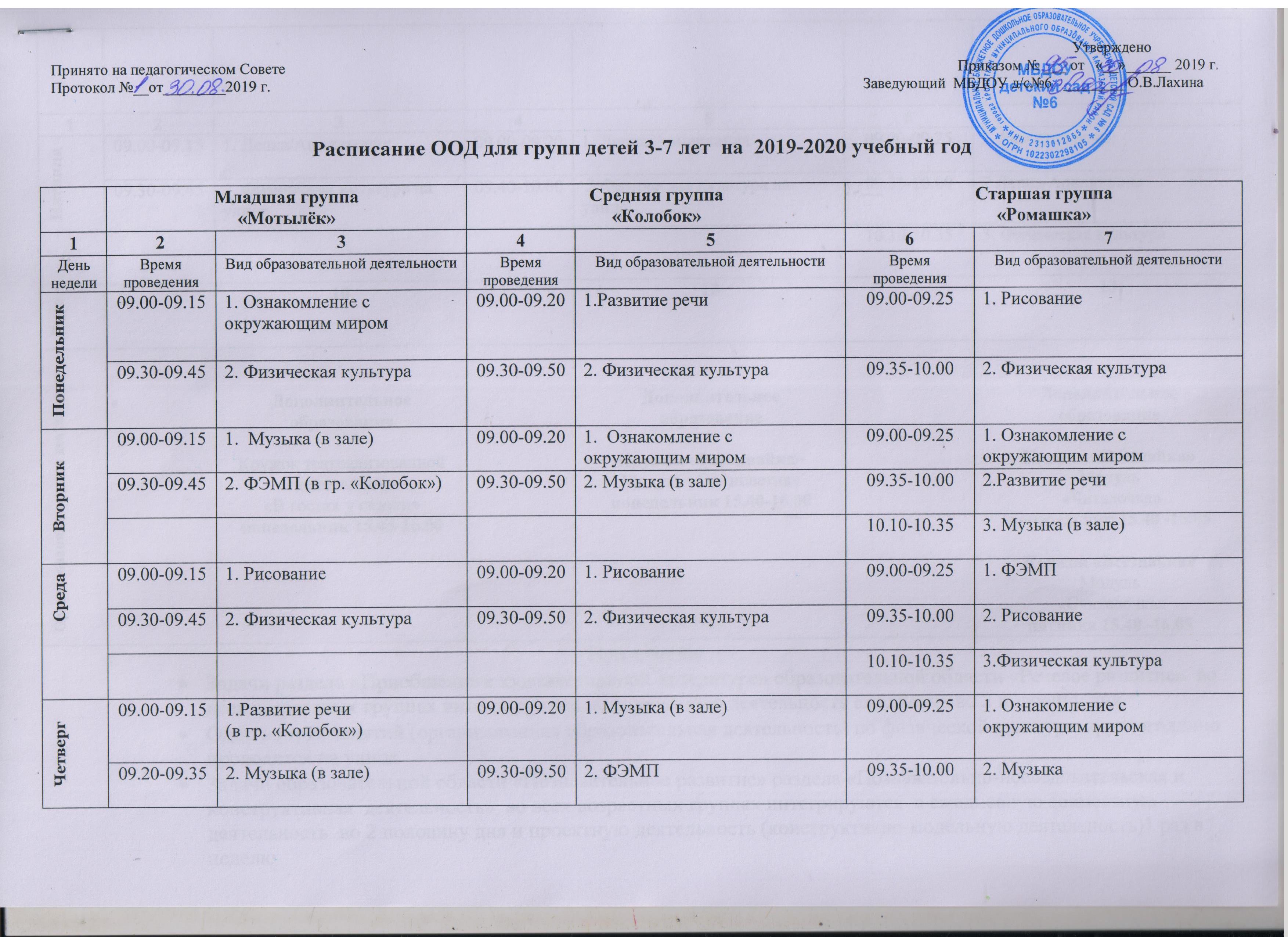 ПримечаниеЗадачи раздела «Приобщение к художественной литературе» образовательной области «Речевое развитие»  во  всех возрастных группах интегрируются  в  совместную деятельность ежедневно во 2 половину дня.Одно из трех занятий (организованная образовательная деятельность) по физической культуре  круглогодично проводится на улицеЗадачи образовательной области «Познавательное развитие» раздела «Познавательно-исследовательская и конструктивная  деятельность»  во всех возрастных группах интегрируются  в ежедневную совместную деятельность  во 2 половину дня и проектную деятельность (конструктивно-модельную деятельность)1 раз в неделю1234567Пятница09.00-09.151. Лепка/Аппликация09.00-09.201. Лепка/Аппликация09.00-09.251. Развитие речи Пятница09.30-09.452. Физическая культура на улице 2.Физическая культура на улице09.35-10.002 Лепка/Аппликация10.10-10.353. Физическая культураВсего 101013Организованная детская деятельностьДополнительное образованиеКружок театрализованной деятельности«В гостях у сказки»понедельник 15.45-16.00пятница 15.40-16.00Дополнительное образованиеКружок «Развивайка»Модуль «Шашки»понедельник 15.40-16.00пятница 15.40-16.00Дополнительное образованиеКружок «Всезнайка»Модуль  «Читалочка»понедельник 15.40 -16.05Кружок «Всезнайка»Модуль  «Считалочка»пятница 15.40 -16.05